D.Ü.SANAT,TASARIM VE MİMARLIK FAKÜLTESİ DEKANLIĞINAAşağıda belirttiğim dersimin sınav notunda maddi hata olup olmadığının incelenmesini saygılarımla arz ederim.Bu Kısım Dersin Öğretim Elemanı Tarafınca Doldurulacaktır.Bu kısım Bölüm Başkanlığı Tarafından Doldurulacaktır.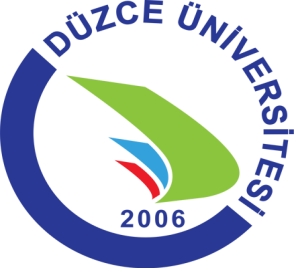 Form-9 Maddi Hata ve Sınav Sonuç İtiraz Formu(Üniversitemiz Lisans Eğitim-Öğretim Sınav Yönetmeliği 32.madde ve ilgili bendleri uyarınca işlem yapılacaktır.)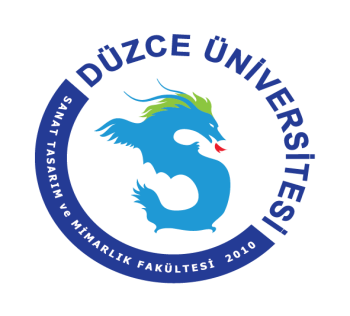 Öğrenci NoAdı SoyadıBölümSınav Dönemi (2009-2010-GÜZ gibi)Dersin KoduDersin Adı (Kısaltma Yapmayınız)Dersin Sınav Sonuç Açıklanma TarihiBaşvuru TarihiİmzaGerekli incelemeyi yaptım.⁭               Maddi Hata Yapılmıştır. Yeni                Notu:      ……….……..’tir . Bildirim Formu ekte sunulmuştur…/…/20…Öğretim ElemanıAdı Soyadı İmzaGerekli incelemeyi yaptım.⁭               Maddi Hata Yapılmamıştır. …/…/20…Öğretim ElemanıAdı Soyadı İmza…/…/20…Bölüm Başkanı Adı Soyadı İmza